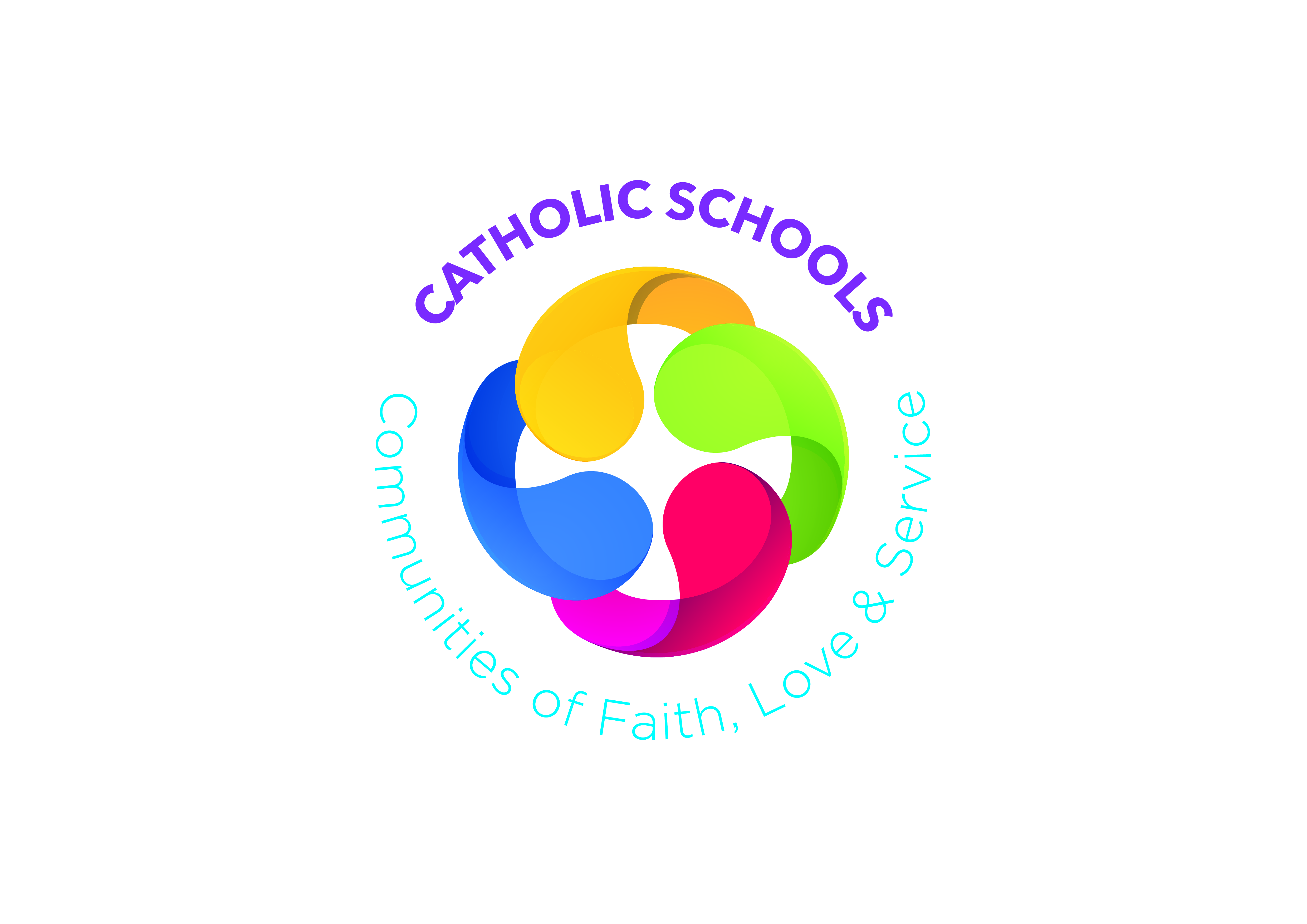 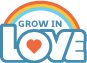 Prayer SpaceGreen cloth (Ordinary Time); Purple cloth when Lent begins; Bible open at Mark 10; John 10; Matthew 22; CandleAdd to this space each week throughout the monthGreen cloth (Ordinary Time); Purple cloth when Lent begins; Bible open at Mark 10; John 10; Matthew 22; CandleAdd to this space each week throughout the monthGreen cloth (Ordinary Time); Purple cloth when Lent begins; Bible open at Mark 10; John 10; Matthew 22; CandleAdd to this space each week throughout the monthGreen cloth (Ordinary Time); Purple cloth when Lent begins; Bible open at Mark 10; John 10; Matthew 22; CandleAdd to this space each week throughout the monthWeek 1Jesus and the ChildrenWeek 2Jesus is the Good ShepherdWeek 3Week 4Jesus Teaches UsLearning ObjectivesJesus loves childrenRetell the story of ‘Jesus and the Children’Talk to Jesus in my own wordsCharacteristics of a good shepherdHow Jesus is a Good Shepherd to meJesus cares for meTalk about how I show lovePray Mt 22:37-39 with actionsGive thanks to God for people who love meLearning and Teaching ActivitiesStory:  A visitor comes to townScripture:  Mk 10:13-16; Mt 19:13-15; Lk 18:15-17Song:  Jesus Loves the ChildrenPoem:  Jesus Blessed the ChildrenOnline:  Jesus Loves all the Children in the WorldPB p28 Jesus and the ChildrenTM pp126-131 Online:  A farmer and her sheepScripture:  John 10:2-5Activity:  Listening to voicesScripture:  John 10:11-16Art:  Making sheepChat about Jesus, the Good ShepherdPB p30 The Good ShepherdTM pp132-136Drama:  Role play 2 scenariosScripture:  Mt 22:34-40; Mk 12:28-34; Lk 10:25-28Online:  Mt 22:37-39Song:  The Gift of LoveOnline:  Loving God and loving othersPB p32 Jesus taught the peopleTM pp137-141Praying TogetherSign of the CrossPrayer to bless the childrenPrayer ServicePsalm 23Prayer ServiceThank God for people who help usPray the words of Jesus with actionsAt HomePB p29 Jesus Blessed the ChildrenPB p31 Jesus is our Good ShepherdPB p33 Jesus said …Cross Curricular LinksPBL:  Farms and farming; Pets; People who help us in school/communityWAU:  Invite a farmer/pet shop worker to talk to the children about looking after the animals; How do living things survive?; What is in my world?; Why do people and animals move?  PDMU:  Theme 4; Health, Growth and Change: https://ccea.org.uk/downloads/docs/ccea-asset/Resource/PDMU%20Progression%20Grids%20for%20Foundation%2C%20Key%20Stages%201%20and%202%20.pdfTheme 4a: Safety: https://ccea.org.uk/downloads/docs/ccea-asset/Resource/PDMU%20Progression%20Grids%20for%20Foundation%2C%20Key%20Stages%201%20and%202%20.pdfPBL:  Farms and farming; Pets; People who help us in school/communityWAU:  Invite a farmer/pet shop worker to talk to the children about looking after the animals; How do living things survive?; What is in my world?; Why do people and animals move?  PDMU:  Theme 4; Health, Growth and Change: https://ccea.org.uk/downloads/docs/ccea-asset/Resource/PDMU%20Progression%20Grids%20for%20Foundation%2C%20Key%20Stages%201%20and%202%20.pdfTheme 4a: Safety: https://ccea.org.uk/downloads/docs/ccea-asset/Resource/PDMU%20Progression%20Grids%20for%20Foundation%2C%20Key%20Stages%201%20and%202%20.pdfPBL:  Farms and farming; Pets; People who help us in school/communityWAU:  Invite a farmer/pet shop worker to talk to the children about looking after the animals; How do living things survive?; What is in my world?; Why do people and animals move?  PDMU:  Theme 4; Health, Growth and Change: https://ccea.org.uk/downloads/docs/ccea-asset/Resource/PDMU%20Progression%20Grids%20for%20Foundation%2C%20Key%20Stages%201%20and%202%20.pdfTheme 4a: Safety: https://ccea.org.uk/downloads/docs/ccea-asset/Resource/PDMU%20Progression%20Grids%20for%20Foundation%2C%20Key%20Stages%201%20and%202%20.pdfPBL:  Farms and farming; Pets; People who help us in school/communityWAU:  Invite a farmer/pet shop worker to talk to the children about looking after the animals; How do living things survive?; What is in my world?; Why do people and animals move?  PDMU:  Theme 4; Health, Growth and Change: https://ccea.org.uk/downloads/docs/ccea-asset/Resource/PDMU%20Progression%20Grids%20for%20Foundation%2C%20Key%20Stages%201%20and%202%20.pdfTheme 4a: Safety: https://ccea.org.uk/downloads/docs/ccea-asset/Resource/PDMU%20Progression%20Grids%20for%20Foundation%2C%20Key%20Stages%201%20and%202%20.pdfOther Suggestions for FebruaryFeast day: St Brigid (1st); The Presentation in the Temple (2nd); Our Lady of Lourdes (11th);Ash Wednesday and Lent (see first lesson in March)Trócaire or other selected charity: https://www.trocaire.org/ways-to-help/fundraise/schools-fundraising-guide/Society of Missionary Children: https://www.wmi.ie/society-of-missionary-childrenFeast day: St Brigid (1st); The Presentation in the Temple (2nd); Our Lady of Lourdes (11th);Ash Wednesday and Lent (see first lesson in March)Trócaire or other selected charity: https://www.trocaire.org/ways-to-help/fundraise/schools-fundraising-guide/Society of Missionary Children: https://www.wmi.ie/society-of-missionary-childrenFeast day: St Brigid (1st); The Presentation in the Temple (2nd); Our Lady of Lourdes (11th);Ash Wednesday and Lent (see first lesson in March)Trócaire or other selected charity: https://www.trocaire.org/ways-to-help/fundraise/schools-fundraising-guide/Society of Missionary Children: https://www.wmi.ie/society-of-missionary-childrenFeast day: St Brigid (1st); The Presentation in the Temple (2nd); Our Lady of Lourdes (11th);Ash Wednesday and Lent (see first lesson in March)Trócaire or other selected charity: https://www.trocaire.org/ways-to-help/fundraise/schools-fundraising-guide/Society of Missionary Children: https://www.wmi.ie/society-of-missionary-childrenDifferentiationWhat went well?What would I change?Suggested Additional Resourceshttp://www.kandle.ie/http://www.derrydiocese.org/www.educationdublindiocese.iewww.prayingincolour.comwww.drawing-god.com http://www.kandle.ie/http://www.derrydiocese.org/www.educationdublindiocese.iewww.prayingincolour.comwww.drawing-god.com http://www.kandle.ie/http://www.derrydiocese.org/www.educationdublindiocese.iewww.prayingincolour.comwww.drawing-god.com http://www.kandle.ie/http://www.derrydiocese.org/www.educationdublindiocese.iewww.prayingincolour.comwww.drawing-god.com 